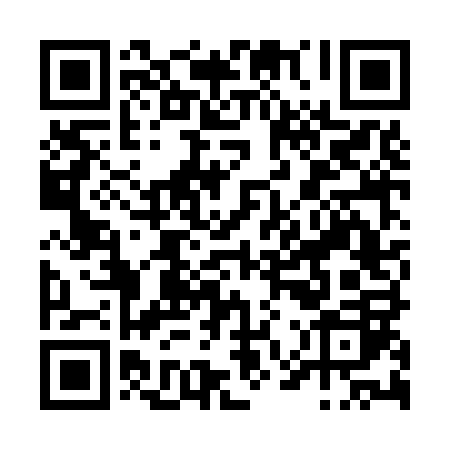 Ramadan times for Lentiscais, PortugalMon 11 Mar 2024 - Wed 10 Apr 2024High Latitude Method: Angle Based RulePrayer Calculation Method: Muslim World LeagueAsar Calculation Method: HanafiPrayer times provided by https://www.salahtimes.comDateDayFajrSuhurSunriseDhuhrAsrIftarMaghribIsha11Mon5:185:186:4712:404:486:336:337:5712Tue5:165:166:4612:404:496:346:347:5913Wed5:145:146:4412:394:506:356:358:0014Thu5:135:136:4212:394:506:366:368:0115Fri5:115:116:4112:394:516:376:378:0216Sat5:095:096:3912:384:526:386:388:0317Sun5:085:086:3812:384:536:396:398:0418Mon5:065:066:3612:384:536:406:408:0519Tue5:045:046:3412:384:546:416:418:0620Wed5:025:026:3312:374:556:426:428:0721Thu5:015:016:3112:374:566:436:438:0922Fri4:594:596:3012:374:576:446:448:1023Sat4:574:576:2812:364:576:456:458:1124Sun4:554:556:2612:364:586:466:468:1225Mon4:544:546:2512:364:596:476:478:1326Tue4:524:526:2312:354:596:486:488:1427Wed4:504:506:2112:355:006:496:498:1528Thu4:484:486:2012:355:016:506:508:1729Fri4:464:466:1812:355:026:516:518:1830Sat4:454:456:1712:345:026:526:528:1931Sun5:435:437:151:346:037:537:539:201Mon5:415:417:131:346:047:547:549:212Tue5:395:397:121:336:047:557:559:233Wed5:375:377:101:336:057:567:569:244Thu5:365:367:091:336:067:577:579:255Fri5:345:347:071:326:067:587:589:266Sat5:325:327:061:326:077:597:599:287Sun5:305:307:041:326:078:008:009:298Mon5:285:287:021:326:088:018:019:309Tue5:265:267:011:316:098:028:029:3110Wed5:255:256:591:316:098:038:039:33